РЕПУБЛИКА БЪЛГАРИЯ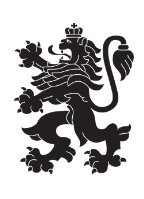 Министерство на земеделиетоОбластна дирекция „Земеделие“ – гр.ПазарджикЗ   А   П   О   В   Е   Д№ РД-04-186/ 27.09.2022 г.МИЛЕНА ВЪЛЧИНОВА – директор на областна дирекция „Земеделие” гр. Пазарджик, след като разгледах, обсъдих и оцених доказателствения материал по административната преписка за землището на гр.Пещера, община Пещера, област Пазарджик, за стопанската 2022 – 2023 г. (1.10.2022 г. – 1.10.2023 г.), а именно: заповед № РД 07-32/05.08.2022 г., по чл. 37в, ал. 1 ЗСПЗЗ, за създаване на комисия, доклада на комисията и приложените към него: сключеното споразумение, проекта на картата за разпределение на масивите за ползване в землището, проекта на регистър към картата, които са неразделна част от споразумението, както и всички останали документи по преписката,  за да се произнеса установих от фактическа и правна страна следното:І. ФАКТИЧЕСКА СТРАНА1) Заповедта на директора на областна дирекция „Земеделие” гр. Пазарджик № РД 07-32/05.08.2022 г., с която е създадена комисията за землището на гр.Пещера, община Пещера, област Пазарджик, е издадена до 05.08.2022 г., съгласно разпоредбата на чл. 37в, ал. 1 ЗСПЗЗ.2) Изготвен е доклад на комисията.Докладът съдържа всички необходими реквизити и данни, съгласно чл. 37в, ал. 4 ЗСПЗЗ и чл. 72в, ал. 1 – 4 ППЗСПЗЗ.Към доклада на комисията по чл. 37в, ал. 1 ЗСПЗЗ са приложени сключеното споразумение, проектът на картата на масивите за ползване в землището и проектът на регистър към нея.Сключено е споразумение, което е подписано от всички участници , с което са разпределили масивите за ползване в землището за стопанската 2022 – 2023 г. (1.10.2022 г. – 1.10.2023 г.).Спазени са изискванията на чл. 37в, ал. 2 определящи срок за сключване на споразумението и минимална обща площ на масивите за ползване.Неразделна част от споразумението са проектът на картата за разпределение на масивите за ползване в землището и регистърът към нея, който съдържа всички необходими и -съществени данни, съгласно чл. 74, ал. 1 – 4 ППЗСПЗЗ.ІІ. ПРАВНА СТРАНАПроцедурата по сключване на споразумение между ползвателите/собствениците на земеделски земи (имоти), съответно за служебно разпределение на имотите в масивите за ползване в съответното землище, има законната цел за насърчаване на уедрено ползване на земеделските земи и създаване на масиви, ясно изразена в чл. чл. 37б и 37в ЗСПЗЗ, съответно чл.чл. 69 – 76 ППЗСПЗЗ.По своята правна същност процедурата за създаване на масиви за ползване в землището за съответната стопанска година е един смесен, динамичен и последователно осъществяващ се фактически състав. Споразумението между участниците е гражданскоправният юридически факт, а докладът на комисията, служебното разпределение на масивите за ползване и заповедта на директора на областната дирекция „Земеделие”, са административноправните юридически факти.Всички елементи на смесения фактически състав са осъществени, като са спазени изискванията на закона, конкретно посочени във фактическата част на заповедта.С оглед изложените фактически и правни доводи, на основание чл. 37в, ал. 4, ал. 5, ал. 6 и ал. 7 от ЗСПЗЗ, във връзка с чл. 75а, ал. 1, т. 1-3, ал. 2 от ППЗСПЗЗ,Р А З П О Р Е Д И Х:Въз основа на ДОКЛАДА на комисията:ОДОБРЯВАМ сключеното споразумение по чл. 37в, ал. 2 ЗСПЗЗ, включително и за имотите по чл. 37в, ал. 3, т. 2 ЗСПЗЗ, с което са разпределени масивите за ползване в землището на гр.Пещера, община Пещера, област Пазарджик, за стопанската  2022 -2023 година, считано от 01.10.2022 г. до 01.10.2023 г.ОДОБРЯВАМ картата на разпределените масиви за ползване в посоченото землище, както и регистърът към нея, които са ОКОНЧАТЕЛНИ за стопанската година, считано от 01.10.2022 г. до 01.10.2023 г. Заповедта, заедно с окончателните карта на масивите за ползване и регистър, да се обяви в  сградата на община Пещера и в сградата на общинската служба по земеделие гр. Пещера, както и да се публикува на интернет страницата на община Пещера и областна дирекция „Земеделие” гр. Пазарджик, в срок от 7 дни от нейното издаване.Ползвател на земеделски земи, на който със заповедта са определени за ползване за стопанската 2022 – 2023 г., земите по чл. 37в, ал. 3, т. 2 от ЗСПЗЗ, е ДЛЪЖЕН да внесе по банкова сметка, с IBAN BG34UBBS80023300251210 и BIC UBBSBGSF, на областна дирекция „Земеделие” гр. Пазарджик, паричната сума в размер на определеното средно годишно рентно плащане за землището, в срок ДО ТРИ МЕСЕЦА от публикуването на настоящата заповед. Сумите са депозитни и се изплащат от областна дирекция „Земеделие” гр. Пазарджик на провоимащите лица, в срок от 10 (десет) години.За ползвателите, които не са заплатили в горния срок паричните суми за ползваните земи по чл. 37в, ал. 3, т 2 ЗСПЗЗ, съгласно настоящата заповед, директорът на областна дирекция „Земеделие” издава заповед за заплащане на трикратния размер на средното годишно рентно плащане за землището. В седемдневен срок от получаването на заповедта ползвателите превеждат паричните суми по сметка на областна дирекция „Земеделие” гр. Пазарджик.Заповедта може да се обжалва в 14 дневен срок, считано от обявяването/публикуването й, чрез областна дирекция „Земеделие” гр. Пазарджик, по реда предвиден в АПК – по административен пред министъра на земеделието и храните и/или съдебен ред пред Районен съд гр. Пещера.Обжалването на заповедта не спира нейното изпълнение.

Милена Емилова Вълчинова (Директор)
27.09.2022г. 15:11ч.
ОДЗ-Пазарджик


Електронният подпис се намира в отделен файл с название signature.txt.p7s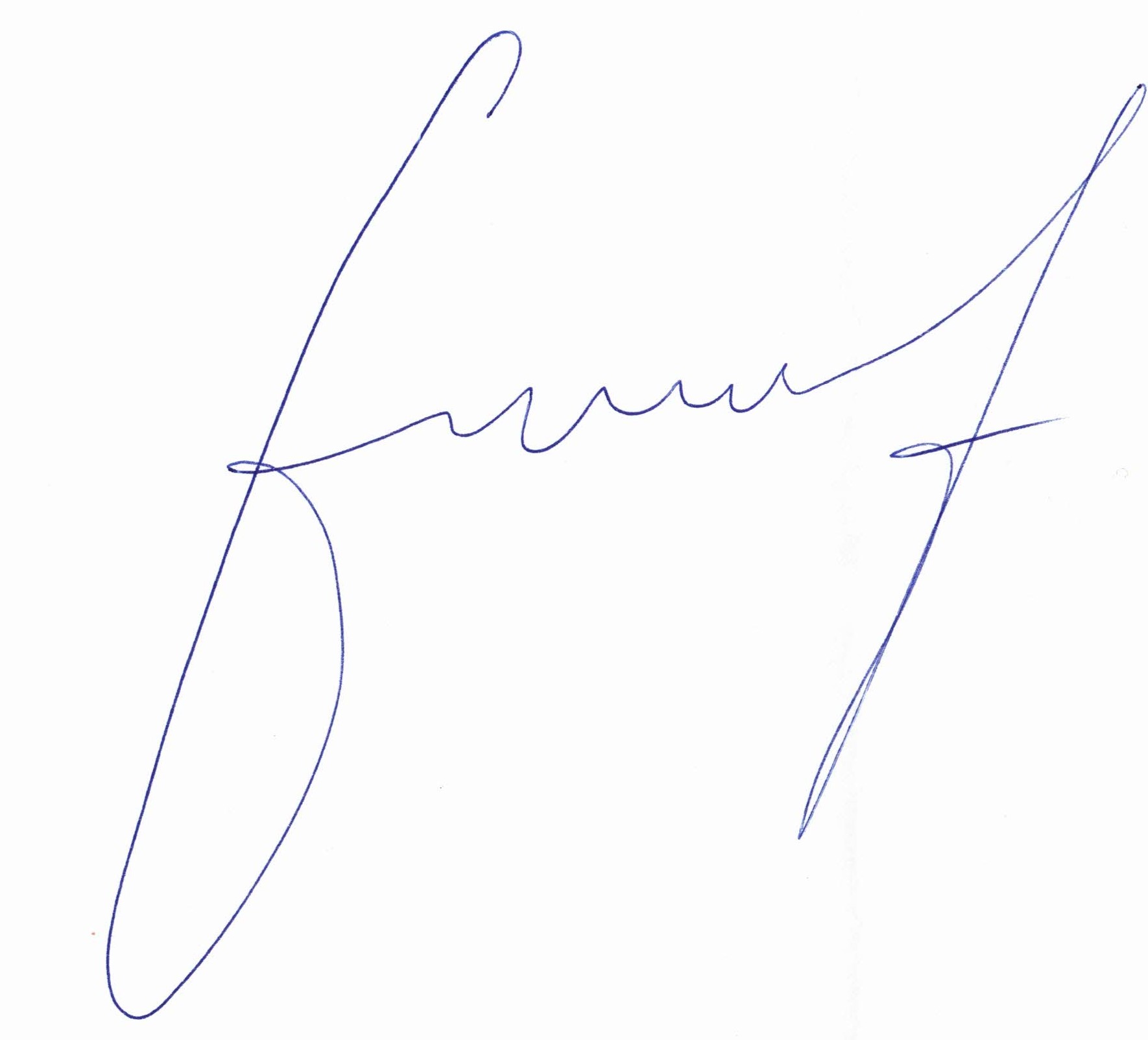 ПРИЛОЖЕНИЕСпоразумение на масиви за ползване на земеделски земи по чл. 37в, ал. 2 от ЗСПЗЗза стопанската 2022/2023 годиназа землището на гр. Пещера, ЕКАТТЕ 56277, община Пещера, област Пазарджик.ПолзвателМасив №Имот с регистрирано правно основаниеИмот с регистрирано правно основаниеИмот по чл. 37в, ал. 3, т. 2 от ЗСПЗЗИмот по чл. 37в, ал. 3, т. 2 от ЗСПЗЗИмот по чл. 37в, ал. 3, т. 2 от ЗСПЗЗСобственикПолзвателМасив №№Площ дка№Площ дкаДължимо рентно плащане в лв.СобственикИЛИЯ ВЕСЕЛИНОВ КЕЛЧОБАНОВ263.4411.677ГТВИЛИЯ ВЕСЕЛИНОВ КЕЛЧОБАНОВ263.4400.62210.57ИДКОБЩО за ползвателя (дка)1.6770.62210.57КАДИФЕ АРИФОВА ДАУДОВА153.4163.863ЕТМКАДИФЕ АРИФОВА ДАУДОВА153.4173.54560.27НААКАДИФЕ АРИФОВА ДАУДОВА153.4182.38840.60БЛМКАДИФЕ АРИФОВА ДАУДОВА173.7336.556111.45МППКАДИФЕ АРИФОВА ДАУДОВА173.7321.41123.99АМАКАДИФЕ АРИФОВА ДАУДОВА173.7311.199АДМКАДИФЕ АРИФОВА ДАУДОВА173.7300.93315.86КМСОБЩО за ползвателя (дка)5.06214.833252.17ОСМАН САЛИ ДАУДОВ93.7195.998КТКОСМАН САЛИ ДАУДОВ93.7182.70045.90ЗДСОСМАН САЛИ ДАУДОВ93.7212.33539.70АЛСОСМАН САЛИ ДАУДОВ93.7202.33039.61ПСТОСМАН САЛИ ДАУДОВ93.7161.99833.97НТХОСМАН САЛИ ДАУДОВ93.7151.20120.42АПХОСМАН САЛИ ДАУДОВ93.7141.19820.37ВИДОСМАН САЛИ ДАУДОВ163.1292.231ЯСТОСМАН САЛИ ДАУДОВ163.1251.18420.13СТРОСМАН САЛИ ДАУДОВ163.1311.15419.62ВКК и др.ОСМАН САЛИ ДАУДОВ163.1260.99116.85ДСКОСМАН САЛИ ДАУДОВ183.7486.995ДОЮОСМАН САЛИ ДАУДОВ183.7344.39874.77СВДОСМАН САЛИ ДАУДОВ183.7451.79830.57КТПОСМАН САЛИ ДАУДОВ183.7471.61227.40ДОЮОСМАН САЛИ ДАУДОВ193.7687.200ДБЗ и др.ОСМАН САЛИ ДАУДОВ193.7695.26289.45ППЩОСМАН САЛИ ДАУДОВ193.7714.79881.57КАСОСМАН САЛИ ДАУДОВ193.7672.19237.26ДАСОСМАН САЛИ ДАУДОВ193.7702.00034.00ЗПИОСМАН САЛИ ДАУДОВ203.7624.19871.37СНТОСМАН САЛИ ДАУДОВ203.7763.799ЯСТОСМАН САЛИ ДАУДОВ203.7632.99750.95СДТОСМАН САЛИ ДАУДОВ203.7772.39940.78ИВНОСМАН САЛИ ДАУДОВ203.7751.99933.98ММЕОБЩО за ползвателя (дка)26.22348.744828.67СЕВЕР ОСМАНОВ ДАУДОВ53.10862.66845.36АМТСЕВЕР ОСМАНОВ ДАУДОВ53.10872.585ХЛТСЕВЕР ОСМАНОВ ДАУДОВ53.10850.92015.64НММСЕВЕР ОСМАНОВ ДАУДОВ73.5929.139ЗИКСЕВЕР ОСМАНОВ ДАУДОВ73.5093.22654.84АГХСЕВЕР ОСМАНОВ ДАУДОВ83.7278.294ХЛТСЕВЕР ОСМАНОВ ДАУДОВ83.7232.89849.27ЩНКСЕВЕР ОСМАНОВ ДАУДОВ83.7222.89649.23СТКСЕВЕР ОСМАНОВ ДАУДОВ83.7102.49542.42ЙПГСЕВЕР ОСМАНОВ ДАУДОВ83.7111.99733.95АГХСЕВЕР ОСМАНОВ ДАУДОВ83.7261.69828.87НХКСЕВЕР ОСМАНОВ ДАУДОВ271.12585.834ПЯЛСЕВЕР ОСМАНОВ ДАУДОВ271.11245.16087.72ЮКТ и др.ОБЩО за ползвателя (дка)25.85223.958407.30ХРИСТИНА МЕТОДИЕВА КЕЛЧОБАНОВА243.7603.000ХРИСТИНА МЕТОДИЕВА КЕЛЧОБАНОВАХРИСТИНА МЕТОДИЕВА КЕЛЧОБАНОВА243.7792.00134.02КАМБЕР ЕООДХРИСТИНА МЕТОДИЕВА КЕЛЧОБАНОВА243.7801.99433.90КАМБЕР ЕООДХРИСТИНА МЕТОДИЕВА КЕЛЧОБАНОВА243.7611.87531.88БНДХРИСТИНА МЕТОДИЕВА КЕЛЧОБАНОВА243.7781.69928.88ПНЯХРИСТИНА МЕТОДИЕВА КЕЛЧОБАНОВА243.7531.37523.38НЗВХРИСТИНА МЕТОДИЕВА КЕЛЧОБАНОВА243.7521.28421.83АНБХРИСТИНА МЕТОДИЕВА КЕЛЧОБАНОВА243.7550.94716.10ЛГМХРИСТИНА МЕТОДИЕВА КЕЛЧОБАНОВА243.7540.84214.31ДАНХРИСТИНА МЕТОДИЕВА КЕЛЧОБАНОВА243.7570.73812.55ГЩКХРИСТИНА МЕТОДИЕВА КЕЛЧОБАНОВА243.7590.5859.95МПЦХРИСТИНА МЕТОДИЕВА КЕЛЧОБАНОВА243.7580.4718.01ТГСОБЩО за ползвателя (дка)3.00013.811234.81Христо Рашков Джинин13.11065.70496.97ТГКХристо Рашков Джинин13.11562.510ХРИСТО РАШКОВ ДЖИНИНХристо Рашков Джинин13.10991.66328.27ГКБХристо Рашков Джинин13.11521.02217.37ИСИХристо Рашков Джинин13.11050.92215.67ПАНХристо Рашков Джинин13.11040.81513.86ПЯМХристо Рашков Джинин23.10982.947ХРИСТО РАШКОВ ДЖИНИНХристо Рашков Джинин23.10972.15536.64ГКСХристо Рашков Джинин23.11012.04034.68ПГИХристо Рашков Джинин23.11021.18020.06АГВХристо Рашков Джинин23.11000.70912.05ИЮПХристо Рашков Джинин33.10844.64779.00ХГГХристо Рашков Джинин33.10781.520ВРДХристо Рашков Джинин33.10790.2484.22ЛМАХристо Рашков Джинин43.11512.013ДЮТ и др.Христо Рашков Джинин43.10911.20720.52АИБХристо Рашков Джинин63.11483.238ГИК и др.Христо Рашков Джинин63.10891.26021.42НППХристо Рашков Джинин63.10880.5589.49ИАЛХристо Рашков Джинин213.11502.043ХРИСТО РАШКОВ ДЖИНИНХристо Рашков Джинин223.11111.401СВЙ и др.Христо Рашков Джинин233.10951.271ХРИСТО РАШКОВ ДЖИНИНХристо Рашков Джинин233.10960.859ХРИСТО РАШКОВ ДЖИНИНХристо Рашков Джинин233.10940.80713.72ХДАХристо Рашков Джинин253.4980.836АДГХристо Рашков Джинин253.4990.3125.30АМИХристо Рашков Джинин253.6630.2794.74БВХОБЩО за ползвателя (дка)18.63825.528433.98ШАБАН ФЕЙЗИ МУСТАФА102.23325.322ДЪРЖАВАТА. ЧРЕЗ ПГХВТ АТАНАС ЧЕНГЕЛЕВШАБАН ФЕЙЗИ МУСТАФА112.2359.580162.86ККИШАБАН ФЕЙЗИ МУСТАФА122.2382.12236.07ШАБАН ФЕЙЗИ МУСТАФА122.2391.27821.73ПАЧШАБАН ФЕЙЗИ МУСТАФА122.2400.1121.90КПДШАБАН ФЕЙЗИ МУСТАФА132.2362.64544.97ПГДШАБАН ФЕЙЗИ МУСТАФА142.20718.669ДЪРЖАВАТА. ЧРЕЗ ПГХВТ АТАНАС ЧЕНГЕЛЕВОБЩО за ползвателя (дка)43.99115.737267.53